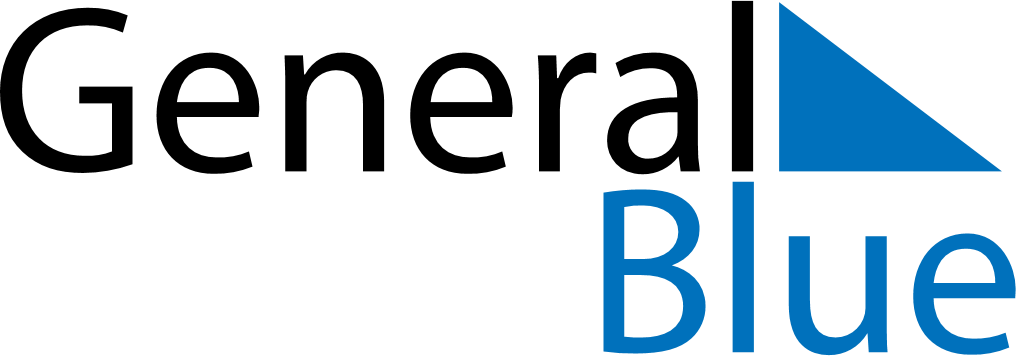 January 2024January 2024January 2024January 2024January 2024January 2024Petofibanya, Heves, HungaryPetofibanya, Heves, HungaryPetofibanya, Heves, HungaryPetofibanya, Heves, HungaryPetofibanya, Heves, HungaryPetofibanya, Heves, HungarySunday Monday Tuesday Wednesday Thursday Friday Saturday 1 2 3 4 5 6 Sunrise: 7:30 AM Sunset: 3:58 PM Daylight: 8 hours and 28 minutes. Sunrise: 7:30 AM Sunset: 3:59 PM Daylight: 8 hours and 29 minutes. Sunrise: 7:30 AM Sunset: 4:00 PM Daylight: 8 hours and 30 minutes. Sunrise: 7:29 AM Sunset: 4:01 PM Daylight: 8 hours and 31 minutes. Sunrise: 7:29 AM Sunset: 4:02 PM Daylight: 8 hours and 32 minutes. Sunrise: 7:29 AM Sunset: 4:03 PM Daylight: 8 hours and 33 minutes. 7 8 9 10 11 12 13 Sunrise: 7:29 AM Sunset: 4:04 PM Daylight: 8 hours and 35 minutes. Sunrise: 7:29 AM Sunset: 4:05 PM Daylight: 8 hours and 36 minutes. Sunrise: 7:28 AM Sunset: 4:06 PM Daylight: 8 hours and 38 minutes. Sunrise: 7:28 AM Sunset: 4:08 PM Daylight: 8 hours and 39 minutes. Sunrise: 7:28 AM Sunset: 4:09 PM Daylight: 8 hours and 41 minutes. Sunrise: 7:27 AM Sunset: 4:10 PM Daylight: 8 hours and 43 minutes. Sunrise: 7:27 AM Sunset: 4:11 PM Daylight: 8 hours and 44 minutes. 14 15 16 17 18 19 20 Sunrise: 7:26 AM Sunset: 4:13 PM Daylight: 8 hours and 46 minutes. Sunrise: 7:25 AM Sunset: 4:14 PM Daylight: 8 hours and 48 minutes. Sunrise: 7:25 AM Sunset: 4:15 PM Daylight: 8 hours and 50 minutes. Sunrise: 7:24 AM Sunset: 4:17 PM Daylight: 8 hours and 52 minutes. Sunrise: 7:23 AM Sunset: 4:18 PM Daylight: 8 hours and 54 minutes. Sunrise: 7:23 AM Sunset: 4:20 PM Daylight: 8 hours and 57 minutes. Sunrise: 7:22 AM Sunset: 4:21 PM Daylight: 8 hours and 59 minutes. 21 22 23 24 25 26 27 Sunrise: 7:21 AM Sunset: 4:23 PM Daylight: 9 hours and 1 minute. Sunrise: 7:20 AM Sunset: 4:24 PM Daylight: 9 hours and 4 minutes. Sunrise: 7:19 AM Sunset: 4:26 PM Daylight: 9 hours and 6 minutes. Sunrise: 7:18 AM Sunset: 4:27 PM Daylight: 9 hours and 8 minutes. Sunrise: 7:17 AM Sunset: 4:29 PM Daylight: 9 hours and 11 minutes. Sunrise: 7:16 AM Sunset: 4:30 PM Daylight: 9 hours and 14 minutes. Sunrise: 7:15 AM Sunset: 4:32 PM Daylight: 9 hours and 16 minutes. 28 29 30 31 Sunrise: 7:14 AM Sunset: 4:33 PM Daylight: 9 hours and 19 minutes. Sunrise: 7:13 AM Sunset: 4:35 PM Daylight: 9 hours and 22 minutes. Sunrise: 7:11 AM Sunset: 4:36 PM Daylight: 9 hours and 24 minutes. Sunrise: 7:10 AM Sunset: 4:38 PM Daylight: 9 hours and 27 minutes. 